.Intro : Start on the beatS1: STEP FWD, TOE, STEP BWD, HEEL, STEP FWD, TOE, STEP BWD, HOOKS2: STEP, LOCK, STEP, HOLD, STEP, ¼ TURN R, CROSS OVER, HOLDS3: ¼ TURN L BWD, ¼ TURN L SIDE, CROSS OVER, HOLD, TAPS, HOLDS4: CROSS BEHIND, SIDE, CROSS OVER, HOLD, WEAVES5: SIDE, ¼ TURN R, STEP FWD, HOLD, FULL TURN, HOLDS6: ROCK FWD, RECOVER, STEP BWD, HOLD. STEP BWD, CLOSE, STEP FWD, HOLDS7: STEP, LOCK, STEP, HOLD, STEP FWD, ¼ TURN R, CROSS OVER, HOLD,S8: TAPS, HOLD, STOMPS, STOMP-UP, HOLD(Restart in wall 1)Start over againTag: After wall 2, and After wall 5Ending: Dance the first 3 section, but change the last touch in a stomp upSite: www.mawayanilinedancers.webnode.nlBroken Hearted Road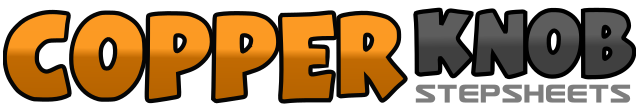 .......Count:64Wall:4Level:Improver.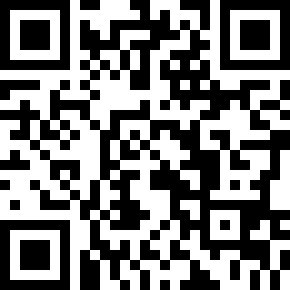 Choreographer:Mawayani (NL) - January 2017Mawayani (NL) - January 2017Mawayani (NL) - January 2017Mawayani (NL) - January 2017Mawayani (NL) - January 2017.Music:Broken-hearted Road - Derek RyanBroken-hearted Road - Derek RyanBroken-hearted Road - Derek RyanBroken-hearted Road - Derek RyanBroken-hearted Road - Derek Ryan........1RF step forward2LF touch toe3LF step backwards4RF touch heel5RF step forward6LF touch toe7LF step backwards8RF hook in front of LF1RF step forward2LF lock behind RF3RF step forward4hold5LF step forward6L+R ¼ turn right7LF cross RF8hold1RF ¼ turn left, step backwards2LF ¼ turn left, step to left3RF cross over LF4hold5LF touch to left side6LF touch next to RF7LF toucht to left side8hold1LF cross behind RF2RF step to right side3LF cross over RF4hold5RF step to right side6LF cross behind RF7RF step to right side8LF cross over RF1RF step to right side2L+R ¼ turn left3RF step forward4hold5LF ½ turn right, step backwards6RF ½ rurn right, step forward7LF step forward8hold1RF rock forward2LF recover3RF step backwards4hold5LF step backwards6RF close next to LF7LF step forward8hold1RF step forward2LF lock behind RF3RF step forward4hold5LF step forward6R+L ¼ turn right7LF cross over RF8hold1RF touch to right side2RF touch next to LF3RF touch to right side4hold5RF stomp next to LF6LF stomp next to RF7RF stomp up next to LF8hold1RF touch to right side2RF touch next to LF3RF touch to right side4hold